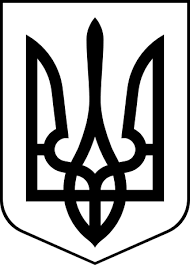 здолбунівська міська радаРІВНЕНСЬКОГО РАЙОНУ рівненської областіР О З П О Р Я Д Ж Е Н Н Я МІСЬКОГО ГОЛОВИ16 лютого  2023 року                                                                 № 27-р	Керуючись статтею 15 Закону України «Про приватизацію державного і комунального майна»,  статтею 42 Закону України «Про місцеве самоврядування в Україні», на виконання рішення Здолбунівської міської ради від 10.02.2023 №1474 «Про приватизацію будівлі  тубдиспансеру площею 99,30кв. м (складові об’єкта: сарай, вбиральня, огорожа) та земельної ділянки площею 0,0882 га по вулиці Княгині Ольги,20 в місті Здолбунів», відповідно до Положення  про діяльність аукціонної комісії для продажу об’єктів малої приватизації комунальної власності Здолбунівської міської територіальної громади, затвердженого рішенням Здолбунівської міської ради від 30.06.2021 №423:Створити аукціонну комісію з приватизації будівлі  тубдиспансеру площею 99,30 кв. м (складові об’єкта: сарай, вбиральня, огорожа) та земельної ділянки площею 0,0882 га по вулиці Княгині Ольги,20 в місті Здолбунів, у складі:2. Аукціонній комісії здійснювати свою діяльність відповідно до вимог чинного законодавства України та Положення про діяльність аукціонної комісії для продажу об’єктів малої приватизації комунальної власності Здолбунівської міської територіальної громади, затвердженого рішенням Здолбунівської міської ради від 30.06.2021 №423.3. Контроль за виконанням розпорядження залишаю за собою.Міський голова                                                                       Владислав СУХЛЯКПро створення аукціонної комісії з приватизації будівлі  тубдиспансеру площею 99,30 кв. м (складові об’єкта: сарай, вбиральня, огорожа) та земельної ділянки площею 0,0882 га по вулиці Княгині Ольги,20 в місті ЗдолбунівСОСЮКЮрій ПавловичСОСЮКЮрій Павловичзаступник міського голови з питань діяльності виконавчих органів ради, голова комісіїзаступник міського голови з питань діяльності виконавчих органів ради, голова комісіїБІНДЮКНаталія ОлексіївнаБІНДЮКНаталія Олексіївнаначальник відділу приватизації, комунальної власності та житлових питань міської ради, секретар комісіїначальник відділу приватизації, комунальної власності та житлових питань міської ради, секретар комісіїЧлени комісії:Члени комісії:Члени комісії:Члени комісії:БАБАК Людмила ВасилівнаБАБАК Людмила Василівнаголова постійної комісії з питань бюджету, фінансів, податків, соціально-економічного розвитку та реалізації державної регуляторної політики міської ради, за згодоюголова постійної комісії з питань бюджету, фінансів, податків, соціально-економічного розвитку та реалізації державної регуляторної політики міської ради, за згодоюБУРТАСОВА Людмила ІванівнаБУРТАСОВА Людмила Іванівнаголовний бухгалтер комунального підприємства «Здолбунівське» Здолбунівської міської ради Рівненської областіголовний бухгалтер комунального підприємства «Здолбунівське» Здолбунівської міської ради Рівненської областіГЕРАСИМЮК Світлана ВасилівнаГЕРАСИМЮК Світлана Василівнаначальник відділу з юридичної роботи та питань персоналу апарату міської радиначальник відділу з юридичної роботи та питань персоналу апарату міської радиДАНИЛЮК Олександр ГригоровичДАНИЛЮК Олександр Григоровичначальник відділу з питань землекористування міської радиначальник відділу з питань землекористування міської радиКАРПОВ Дмитро ВалентиновичКАРПОВ Дмитро Валентиновичінженер комунального підприємства «Здолбунівське» Здолбунівської міської ради Рівненської областіінженер комунального підприємства «Здолбунівське» Здолбунівської міської ради Рівненської областіПРОКОПЧУК Світлана ВасилівнаПРОКОПЧУК Світлана Василівназаступник начальника фінансового управління міської радизаступник начальника фінансового управління міської радиЯНУЛЬ Віктор СтепановичЯНУЛЬ Віктор Степановичзаступник голови постійної комісії з питань житлово-комунального господарства, комунальної власності, промисловості, транспорту, зв´язку, благоустрою, житлового фонду, торгівлі та агропромислового комплексу міської ради, за згодоюзаступник голови постійної комісії з питань житлово-комунального господарства, комунальної власності, промисловості, транспорту, зв´язку, благоустрою, житлового фонду, торгівлі та агропромислового комплексу міської ради, за згодою